КАЛЕНДАРЬ СОБЫТИЙ И МЕРОПРИЯТИЙ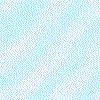 МУНИЦИПАЛЬНОГО РАЙОНА БЕЗЕНЧУКСКИЙНА МАРТ 2015ГОДАМероприятия МБУК « Безенчукский межпоселенческий культурно-досуговый центр» муниципального района Безенчукский Самарской областиМероприятия МБУК « Безенчукская межпоселенческая центральная библиотека» муниципального района Безенчукский Самарской областиМероприятия МАУК « Безенчукский центр досуга» г/п Безенчукмуниципального района Безенчукский Самарской областиМероприятия МБУ « Дом молодёжных организаций» муниципального района Безенчукский Самарской областиМероприятия МБУ « Комитет по физической культуре и спорту» муниципального района Безенчукский Самарской области№Наименование мероприятияДата, время проведенияМесто проведенияОтветственное должностное лицо(Ф.И.О., должность)Ответственное должностное лицо(Ф.И.О., должность) МБУК « Безенчукскиймежпоселенческий культурно-досуговый центр» МБУК « Безенчукскиймежпоселенческий культурно-досуговый центр» МБУК « Безенчукскиймежпоселенческий культурно-досуговый центр» МБУК « Безенчукскиймежпоселенческий культурно-досуговый центр» МБУК « Безенчукскиймежпоселенческий культурно-досуговый центр» МБУК « Безенчукскиймежпоселенческий культурно-досуговый центр»1Тематическая программа «Вы судьбу не выбирали, выбирала Вас судьба»05. 03. . 13-00ч.МБУК « Безенчукский межпоселенческий культурно-досуговый центр»Морозова Е.В. – директор МБУК                     «БМКДЦ»Морозова Е.В. – директор МБУК                     «БМКДЦ»2Концертная программа, посвященная Международному дню 8 марта «Нежная моя, добрая моя, ласковая моя, мама!»06.03.2015г.15-00ч.МБУК « Безенчукский межпоселенческий культурно-досуговый центр»Морозова Е.В. – директор МБУК                     «БМКДЦ»Морозова Е.В. – директор МБУК                     «БМКДЦ»3Районный фестиваль коллективов самодеятельного творчества в рамках празднования 80-летия района «Чем живешь ты сельская глубинка»  28.03.2015г. 11-00ч.МБУК « Безенчукский межпоселенческий культурно-досуговый центр»Морозова Е.В. – директор МБУК                     «БМКДЦ»Морозова Е.В. – директор МБУК                     «БМКДЦ»структурное подразделение Александровский СДКструктурное подразделение Александровский СДКструктурное подразделение Александровский СДКструктурное подразделение Александровский СДКструктурное подразделение Александровский СДКструктурное подразделение Александровский СДК4Концерт  «Милая, добрая, нежная»08.03.2015 г. 18-00ч.структурное подразделение Александровский СДКШерстнёв А .Г. – зав.структурным подразделениемШерстнёв А .Г. – зав.структурным подразделением5Вечер бардовской песни              «Звуки гитары»15.03.2015 г. 17-00ч.структурное подразделение Александровский СДКШерстнёв А .Г. – зав.структурным подразделениемШерстнёв А .Г. – зав.структурным подразделением6Спортивные состязания           «Веселые старты»29.03.2015г. 12-00ч.структурное подразделение Александровский СДКШерстнёв А .Г. – зав.структурным подразделениемШерстнёв А .Г. – зав.структурным подразделениемструктурное подразделение Васильевский СДКструктурное подразделение Васильевский СДКструктурное подразделение Васильевский СДКструктурное подразделение Васильевский СДКструктурное подразделение Васильевский СДК7Конкурсно – игровая программа «Сегодня девочкам цветы»04.03.2015г 13-00ч.ГБОУ ООШ                                       с. ВасильевкаКиселёва Н.В. – зав.структурным подразделением8Конкурсная программа для  детей и бабушек «Бабушка – Забавушка»06.03.2015г. 12-00ч.д/сад «Незабудка»Киселёва Н.В. – зав.структурным подразделением9Вечер портрет для участников вокальной группы                              «С песней по жизни»08.03.2015г. 12-00ч.Столовая с. ВасильевкаКиселёва Н.В. – зав.структурным подразделением10Фольклорная программа «Прилетели наши жаворонки»20.03.2015г. 10-30ч.ГБОУ ООШ                                       с. ВасильевкаКиселёва Н.В. – зав.структурным подразделениемструктурное подразделение Екатериновский СДКструктурное подразделение Екатериновский СДКструктурное подразделение Екатериновский СДКструктурное подразделение Екатериновский СДКструктурное подразделение Екатериновский СДК11Праздничная программа, посвящённая международному женскому Дню «В честь прекрасных дам»06.03.2015г. 16-00ч.структурное подразделение Екатериновский СДКРоманова А.Б. – зав.структурным подразделением12«Девичий переполох» - конкурсная развлекательная программа для молодежи07.03.2015г. 20-00ч.структурное подразделение Екатериновский СДКРоманова А.Б. – зав.структурным подразделением13Вечер отдыха «Тем кому – за»13.03.2015г. 18-00ч.структурное подразделение Екатериновский СДКРоманова А.Б. – зав.структурным подразделением14Праздничная программа, посвящённая международному женскому Дню «В честь прекрасных дам»06.03.2015г. 16-00ч.структурное подразделение Екатериновский СДКРоманова А.Б. – зав.структурным подразделениемструктурное подразделение Звездинский СДКструктурное подразделение Звездинский СДКструктурное подразделение Звездинский СДКструктурное подразделение Звездинский СДКструктурное подразделение Звездинский СДК15«Волшебный круг» - викторина01.03.2015г. 15-00ч.структурное подразделение Звездинский СДКСтукманова Л.В. – зав. структурным подразделением16Шоу программа ко Дню 8 марта «Между нами девочками»06.03.2015г.19-00ч.структурное подразделение Звездинский СДКСтукманова Л.В. – зав. структурным подразделением17Концертная программа «23 февраля + 8 марта»14.03.2015г. 14-00ч.структурное подразделение Звездинский СДКСтукманова Л.В. – зав. структурным подразделением18Викторина «Гость в дом – радость в дом!»18.03.2015г. 15-00ч.структурное подразделение Звездинский СДКСтукманова Л.В. – зав. структурным подразделениемструктурное подразделение Заволжский СКструктурное подразделение Заволжский СКструктурное подразделение Заволжский СКструктурное подразделение Заволжский СКструктурное подразделение Заволжский СК19Концертная программа                 «Для Вас любимые»08.03.2015г. 13-00ч.структурное подразделение Заволжский СКСорока Е.А. – худ.руководитель20Детская игровая программа «Жаворонки прилетели»14.03.2015г. 15-00ч.структурное подразделение Заволжский СКСорока Е.А. – худ.руководительструктурное подразделение Красносельский СК структурное подразделение Красносельский СК структурное подразделение Красносельский СК структурное подразделение Красносельский СК структурное подразделение Красносельский СК 21Концертная программа          «Самая лучшая мама на свете»07.03.2015г. 16-00ч.структурное подразделение Красносельский СК Рома В. Ю. - зав.структурным подразделением22Познавательная программа         «Что мы знаем о войне»14.03.2015г. 15-00ч.структурное подразделение Красносельский СК Рома В. Ю. - зав.структурным подразделением23Тематическая программа        «Гость в дом – радость в дом»25.03.2015г. 16-00ч.структурное подразделение Красносельский СК Рома В. Ю. - зав.структурным подразделениемструктурное подразделение Купинский СДКструктурное подразделение Купинский СДКструктурное подразделение Купинский СДКструктурное подразделение Купинский СДКструктурное подразделение Купинский СДК24Праздничный концерт «Для Вас любимые»07.03.2015г. 18-00ч.структурное подразделение Купинский СДКСеверина О.Н. – зав.структурным подразделением25Праздничная дискотека08.03.2015г. 20-00ч.структурное подразделение Купинский СДКСеверина О.Н. – зав.структурным подразделением26Клуб пенсионеров «Песни победы»13.03.2015г. 17-00ч. структурное подразделение Купинский СДКСеверина О.Н. – зав.структурным подразделением27Кукольный спектакль для школьников «Сказка о Машеньке»21.03.2015г. 17-00ч.структурное подразделение Купинский СДКСеверина О.Н. – зав.структурным подразделениемструктурное подразделение Макарьевский СКструктурное подразделение Макарьевский СКструктурное подразделение Макарьевский СКструктурное подразделение Макарьевский СКструктурное подразделение Макарьевский СК28Концертная программа  «Только в России самые сильные женщины в мире»07.03.2015г. 16-00ч.структурное подразделение Макарьевский СКШик Л.Л. – зав.структурным подразделением29Музыкальная программа «В гостях у Мухи – Цокотухи»22.03.2015г. 13-00ч.структурное подразделение Макарьевский СКШик Л.Л. – зав.структурным подразделениемструктурное подразделение Музейно-выставочный центрструктурное подразделение Музейно-выставочный центрструктурное подразделение Музейно-выставочный центрструктурное подразделение Музейно-выставочный центрструктурное подразделение Музейно-выставочный центр30Фотовыставка «Мы работаем в культуре»с 01 по 25 мартаструктурное подразделение Музейно-выставочный центрДавыдова О.Ф. - зав.структурным подразделениемструктурное подразделение Натальинский СДКструктурное подразделение Натальинский СДКструктурное подразделение Натальинский СДКструктурное подразделение Натальинский СДКструктурное подразделение Натальинский СДК31Музыкальный огонек «За присутствующих дам»06.03.2015г. 18-00ч.структурное подразделение Натальинский  СДКДмитриева М.В. – зав.структурным подразделением32Праздничный концерт «Женщина, Весна, Любовь»07.03.2015г. 18-00ч.структурное подразделение Натальинский  СДКДмитриева М.В. – зав.структурным подразделением33Конкурсная программа «Маленькая хозяюшка» 13.03.2015г. 10-00ч.структурное подразделение Натальинский  СДКДмитриева М.В. – зав.структурным подразделением34Участие во Всероссийском фестивале – конкурсе «Триумф»  14.03.2015г. 10-00ч.структурное подразделение Натальинский  СДКДмитриева М.В. – зав.структурным подразделением35Фольклорный театрализованный праздник «Жаворонки весну кличат» 22.03.2015г. 13-00ч.структурное подразделение Натальинский  СДКДмитриева М.В. – зав.структурным подразделениемструктурное подразделение Никольский СДКструктурное подразделение Никольский СДКструктурное подразделение Никольский СДКструктурное подразделение Никольский СДКструктурное подразделение Никольский СДК36Концертная программа          «Славим женщину»06.03.2015г. 16-00ч.структурное подразделение Никольский СДКСахтёрова О.В. – зав.структурным подразделением37Дискотека с игровой программой «А ну – ка, девушки!»07.03.2015г. 19-00ч.структурное подразделение Никольский СДКСахтёрова О.В. – зав.структурным подразделением38Встреча «Мы дети фронта»26.03.2015г. 13-00ч.структурное подразделение Никольский СДКСахтёрова О.В. – зав.структурным подразделениемструктурное подразделение СК «НПС Красносёлки»структурное подразделение СК «НПС Красносёлки»структурное подразделение СК «НПС Красносёлки»структурное подразделение СК «НПС Красносёлки»структурное подразделение СК «НПС Красносёлки»39Концертная программа             «Мама – милая мама»08.03.2015г. 13-00чструктурное подразделение СК «НПС Красносёлки» Чегурова С.В. – художественный руководительструктурное подразделение Ольгинский СДКструктурное подразделение Ольгинский СДКструктурное подразделение Ольгинский СДКструктурное подразделение Ольгинский СДКструктурное подразделение Ольгинский СДК40Праздничный концерт, посвященный «Дню 8 марта»04.03.2015г. 18-00ч.структурное подразделение Ольгинский СДКПетрушкина О.А. – зав. структурным подразделением 41Конкурсная программа                «Супер школьница»06.03.2015г. 14-00ч.структурное подразделение Ольгинский СДКПетрушкина О.А. – зав. структурным подразделением  42Праздничная программа        «Веселый девичник»07.03.2015г. 16-00ч.структурное подразделение Ольгинский СДКПетрушкина О.А. – зав. структурным подразделением  43Фольклорный праздник «Починки»20.03.2015г. 15-00ч.структурное подразделение Ольгинский СДКПетрушкина О.А. – зав. структурным подразделением  44Игровая программа «Стиляги шоу»31.03.2015г. 19-00ч.структурное подразделение Ольгинский СДКПетрушкина О.А. – зав. структурным подразделением  структурное подразделение Переволокский СДКструктурное подразделение Переволокский СДКструктурное подразделение Переволокский СДКструктурное подразделение Переволокский СДКструктурное подразделение Переволокский СДК45Концертная программа «За женщин всех, я поднимаю свой бокал»08.03.2015г. 13-00ч.структурное подразделение Переволокский СДКЕлуферьева Н.А. -зав.структурным подразделением46Музыкальная программа для детей «Домисолька»15.03.2015г. 12-00ч.структурное подразделение Переволокский СДКЕлуферьева Н.А. –зав.структурным подразделениемструктурное подразделение ПесоченскийСДКструктурное подразделение ПесоченскийСДКструктурное подразделение ПесоченскийСДКструктурное подразделение ПесоченскийСДКструктурное подразделение ПесоченскийСДК47Концертная программа                  «Для тебя родная» 07.03.2015г. 15-00ч.структурное подразделение Песоченский СДКФучеджи А.В. – зав.структурным подразделением48Выставка прикладного искусства 13.03.2015г. 15-00ч.структурное подразделение Песоченский СДКФучеджи А.В. – зав.структурным подразделением49Тематическая программа                «Что мы знаем о театре»27.03.2015г. 14-00ч.структурное подразделение Песоченский СДКФучеджи А.В. – зав.структурным подразделением50Литературно музыкальная гостиная «Эти песни пели на войне»31.03.2015г. 15-00ч.структурное подразделение Песоченский СДКФучеджи А.В. – зав.структурным подразделением51Концертная программа                  «Для тебя родная» 07.03.2015г. 15-00ч.структурное подразделение Песоченский СДКФучеджи А.В. – зав.структурным подразделениемструктурное подразделение Прибойский СДКструктурное подразделение Прибойский СДКструктурное подразделение Прибойский СДКструктурное подразделение Прибойский СДКструктурное подразделение Прибойский СДК52Концерт посвященный «Дню 8 марта» «Женщина прекрасна, как весна»08.03.2015г. 18-00ч.структурное подразделение Прибойский СДКНикитина Л.В. - зав.структурным подразделением53Литературно музыкальный вечер «У войны не женское лицо»14.03.2015г. 15-00ч.структурное подразделение Прибойский СДКНикитина Л.В. - зав.структурным подразделением54Фотовыставка «История Безенчукского района»21.03.2015г. 10-00ч.структурное подразделение Прибойский СДКНикитина Л.В. - зав.структурным подразделениемструктурное подразделение Преполовенский СДКструктурное подразделение Преполовенский СДКструктурное подразделение Преполовенский СДКструктурное подразделение Преполовенский СДКструктурное подразделение Преполовенский СДК55Концертная программа «Лучше нашей мамы нет»07.03.2015 18-00чструктурное подразделение Прполовенский СДКОтрокова А.С. – зав.структурным подразделением56Детская развлекательная программа «В гости к весне»14.03.2015г. 15-00ч.структурное подразделение Прполовенский СДКОтрокова А.С. – зав.структурным подразделением№Наименование мероприятияДата, время проведенияМесто проведенияОтветственное должностное лицо(Ф.И.О., должность)1«Брюс Уиллис: все впереди!» Вечер- портрет к 60-летию со дня рождения Брюса Уиллиса03.03. 2015г14.00 -15.30 ч.Центральная библиотека читальный залРуководитель МБУК «БМЦБ»Пропадалина Т.Н.2«Ты расти и процветай, наш любимый отчий край» - игра путешествие  к 80-летию Безенчукского районна03.03. 2015г.11.00 -13.00 ч.Городская детская библиотекаРуководитель МБУК «БМЦБ»Пропадалина Т.Н.3Литературный вечер : «Стихов серебряные струны!»(  Ко дню родного языка) (Программа «Нескучная литература»)04.03. 2015г11.00 -12.00 ч.Ольгинская сельская библиотека - филиалРуководитель МБУК «БМЦБ»Пропадалина Т.Н.4«Имя тебе – женщина» – поэтический вечер, посвящённый творчеству В.Тушновой (100 лет со дня рождения) (8 Марта) 04.03. 2015г11.00 -12.00 ч.Звездинская сельская библиотека - филиалРуководитель МБУК «БМЦБ»Пропадалина Т.Н.5«Какая безумная тяжесть на женские плечи легла» - литературная композиция, посвященная женщинам — ветеранам ВОВ05.03. 2015г.15.00 -17.00 ч.Переволокская сельская библиотека - филиалРуководитель МБУК «БМЦБ»Пропадалина Т.Н.6«Как на масленной недели...» - Игровая программ а к проводам зимы06.03. 2015г14.00 -16.00 ч .Екатериновская сельская библиотека - филиалРуководитель МБУК «БМЦБ»Пропадалина Т.Н.7«Начинает сказка сказываться» - литературный час к 200-летию со дня рождения Ершова П.П.06.03. 2015г10.00 -11.00 ч.Купинская сельская библиотека - филиалРуководитель МБУК «БМЦБ»Пропадалина Т.Н.8Творческая площадка «Библиотечный плакат — Мамины руки»06.03. 2015гВ течении дняПокровская сельская библиотека - филиалРуководитель МБУК «БМЦБ»Пропадалина Т.Н.9Литературно — музыкальная композиция «Пусть мамин праздник длиться целый год»09.03. 2015г12.00 -14.00 ч.Натальинская сельская библиотека - филиалРуководитель МБУК «БМЦБ»Пропадалина Т.Н.10«Родная речь» - районный этап областного конкурса09.03. 2015г12.00 -15.00 ч.Детская районная библиотекаРуководитель МБУК «БМЦБ»Пропадалина Т.Н.11«Мой любимы поселок» - спринт конкурс на лучшее знания п. Осинки14.03. 2015г12.00 -15.00 ч.Осинская сельская библиотека - филиалРуководитель МБУК «БМЦБ»Пропадалина Т.Н.12Викторина «Крылатый почтальон и пернатый чемпион»16.03. 201512.00 -13.30 ч.Преполовенская сельская библиотека - филиалРуководитель МБУК «БМЦБ»Пропадалина Т.Н.13Вечерние посиделки клуба «Золотой возраст» Музыкальный салон  «Легенды Леонида Утесова»16.03. 2015г15.00 -17.30 ч.Филиал № 1 МБУК « БМЦБ»Руководитель МБУК «БМЦБ»Пропадалина Т.Н.14Неделя детской книгиСказки русских писателей20.03. 2015г15.00 -17.30 ч.Песоченская сельская библиотека - филиалРуководитель МБУК «БМЦБ»Пропадалина Т.Н.15«Аннам Герман: эхо любви» Вече- портрет об Анна Герман23.03. 2015г15.00 -17.30 ч.Центральная библиотекаРуководитель МБУК «БМЦБ»Пропадалина Т.Н.16Клуб «Мы» женская тематика «Женщина — родник красоты»27.03.2015Филиал № 1 МБУК « БМЦБ»Руководитель МБУК «БМЦБ»Пропадалина Т.Н.17«В цврстве новых книг» - Филиал №1«Юбилей грустного рассказчика» К 155  - летию Чехова А.П.-Центральная библиотека;«Книги юбиляры» - Преполовенская сельская библиотека — филималКультурное наследие Безенчукского района -  Песоченская сельская библиотека — филиал;«Наркомания — оружие массового уничтожения» - Васильевская сельская библиотека — филиал;Выставка творческих работ»Красота своими руками» - Натальинская сельская библиотека — филиал;«По лабиринтам права» - выставка обзор правовой литературы — Екатериновская сельская библиотека - филиалс 03.03. по 30.03. 2015гФилиалы МБУК « БМЦБ»Руководитель МБУК «БМЦБ»Пропадалина Т.Н.18Совещание библиотекарей «Современные стратегии развития библиотек»14.03 2015г 10-00ч.МБУК « БМЦБ»Руководитель МБУК «БМЦБ»Пропадалина Т.Н.№Наименование мероприятияДата, время проведенияМесто проведенияОтветственное должностное лицо(Ф.И.О., должность)1Участие ОТК «Успех» во II Международном конкурсе-фестивале театра, театра моды и сюжетной хореографии «СОтворчество-2015»»01.03.15г.   10 – 00 ч.г. ВолгоградРуководитель ОТК «Успех» Козлова С.В.2«Как пираты клад искали»Игра-путешествие для детей.04.03.15г.   12 – 00 ч.МАУК «БЦД»Хватова С.Н. – директор МАУК «БЦД»3Дискотека.04.03.15г.   13 – 00 ч.МАУК «БЦД»Хватова С.Н. – директор МАУК «БЦД»4«Музыкальный букет»Концертная программа, посвящённая Международному женскому дню 8 марта05.03.15г.    16 – 00 ч.МАУК «БЦД»Хватова С.Н. – директор МАУК «БЦД»5«Пришла на женский праздник –красавица-Весна»Тематический вечер, посвящённый Международному женскому Дню 8 марта.06.03.15г.    18 – 00 ч.МАУК «БЦД»Хватова С.Н. – директор МАУК «БЦД»6«Наши любимые»Концертная программа06.03.15г.   19 – 00 ч.МАУК «БЦД»Хватова С.Н. – директор МАУК «БЦД»7«В деревне Бурёнка»Познавательная развлекательная программа для детей.11.03.15г.    11 – 00 ч.МАУК «БЦД»Хватова С.Н. – директор МАУК «БЦД»8Дискотека.11.03.15г.    12 – 00 ч.МАУК «БЦД»Хватова С.Н. – директор МАУК                 «БЦД»9«Герои нашего ЖКХ»Праздничная конкурсная программа для взрослых ко Дню работников ЖКХ.13.03.15г.    18 – 00 ч.МАУК «БЦД»Хватова С.Н. – директор МАУК  «БЦД»10«Идёт солдат по городу»Театрализованная конкурсная программа, посвящённая 70-летию со Дня Победы в ВОВ.17.03.15г.    13 – 00 ч.МАУК «БЦД»Хватова С.Н. – директор МАУК  «БЦД»11Дискотека.17.03.15г.   14 – 00 ч.МАУК «БЦД»Хватова С.Н. – директор МАУК  «БЦД»12«Мир добрых книг»Познавательная игра-викторина.Мероприятие для детей.20.03.15г.    14 – 00 ч.МАУК «БЦД»Хватова С.Н. – директор МАУК  «БЦД»13Участие ОТК «Успех» во II Международном конкурсе-фестивале театра, театра моды и сюжетной хореографии «СОтворчество-2015»»01.03.15г.   10 – 00 ч.МАУК «БЦД»Хватова С.Н. – директор МАУК  «БЦД»№Наименование мероприятияДата, время проведенияМесто проведенияОтветственное должностное лицо(Ф.И.О., должность)1Реализация мероприятий в рамках проекта «Волонтерский корпус 70-летия Победы»март 2015 годаМБУ «ДМО»Галицына Н.Е.- руководитель МБУ  «ДМО»2Фестиваль финалистов  районного конкурса творческих работ «Здоровая альтернатива»20.03. 2015 года16.00ч.МБУ «ДМО»Галицына Н.Е.- руководитель МБУ  «ДМО»3Подведение итогов  конкурса творческих исследовательских работ молодежи и руководителей молодежных  общественных объединений муниципального района Безенчукский «Мы этой памяти свято верны»март  2015 годаМБУ «ДМО»Галицына Н.Е.- руководитель МБУ  «ДМО»4Работа молодежных добровольческих объединений:1. Добровольческое объединение «Молодая гвардия»2. Клуб «Мини-гольф»В течение месяцаМБУ «ДМО»Галицына Н.Е.- руководитель МБУ  «ДМО»№Наименование мероприятияДата, время проведенияМесто проведенияОтветственное должностное лицо(Ф.И.О., должность)1Первенство области по волейболу среди женщин01.03.2015г.Начало: 11-00г.СамараРапицкий А.А. – руководитель МКУ  «Комитет по физической культуре и спорту»2Первенство района по мини-футболу01.03.2015г.Начало: 10-00п.Безенчукс/к «Молодёжный»Рапицкий А.А. – руководитель МКУ  «Комитет по физической культуре и спорту»3Первенство района по шахматам01.03.2015г.Начало: 10-00п.Безенчук, ДМОРапицкий А.А. – руководитель МКУ  «Комитет по физической культуре и спорту»4Первенство области по волейболу среди мужчин07.03.2015г.Начало: 11-00с.ПриволжьеРапицкий А.А. – руководитель МКУ  «Комитет по физической культуре и спорту»5Первенство района по мини-футболу07.03.2015г.Начало: 10-00п.Безенчукс/к «Молодёжный»Рапицкий А.А. – руководитель МКУ  «Комитет по физической культуре и спорту»6Первенство района по шахматам08.03.2015г.Начало: 10-00п.Безенчук, ДМОРапицкий А.А. – руководитель МКУ  «Комитет по физической культуре и спорту»7Первенство области по волейболу среди мужчин14.03.2015г.Начало: 11-00По назначениюРапицкий А.А. – руководитель МКУ  «Комитет по физической культуре и спорту»8Первенство района по мини-футболу14.03.2015г.Начало: 10-00п.Безенчукс/к «Молодёжный»Рапицкий А.А. – руководитель МКУ  «Комитет по физической культуре и спорту»9Первенство района по баскетболу среди юношей ОУ15.03.2015г.Начало: 10-00п.Безенчук, с/к «Молодежный»Рапицкий А.А. – руководитель МКУ  «Комитет по физической культуре и спорту»10Первенство области по волейболу среди мужчин21.03.2015г.Начало: 11-00По назначениюРапицкий А.А. – руководитель МКУ  «Комитет по физической культуре и спорту»11Первенство района по мини-футболу21.03.2015г.Начало: 10-00п.Безенчукс/к «Молодёжный»Рапицкий А.А. – руководитель МКУ  «Комитет по физической культуре и спорту»12Первенство района по баскетболу среди девушек ОУ22.03.2015г.Начало: 10-00п.Безенчук, с/к «Молодежный»Рапицкий А.А. – руководитель МКУ  «Комитет по физической культуре и спорту»13Первенство области по волейболу среди мужчин28.03.2015г.Начало: 11-00По назначениюРапицкий А.А. – руководитель МКУ  «Комитет по физической культуре и спорту»14Первенство района по мини-футболу28.03.2015г.Начало: 10-00п.Безенчукс/к «Молодёжный»Рапицкий А.А. – руководитель МКУ  «Комитет по физической культуре и спорту»